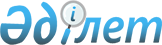 Об утверждении Типового положения о региональных художественных советахПриказ Министра культуры и спорта Республики Казахстан от 25 января 2021 года № 15. Зарегистрирован в Министерстве юстиции Республики Казахстан 27 января 2021 года № 22131
      В соответствии с пунктом 2 статьи 19-1 Закона Республики Казахстан от 15 декабря 2006 года "О культуре", ПРИКАЗЫВАЮ: 
      1. Утвердить прилагаемое Типовое положение о региональных художественных советах.
      2. Департаменту по делам культуры и искусства Министерства культуры и спорта Республики Казахстан в установленном законодательством Республики Казахстан порядке обеспечить:
      1) государственную регистрацию настоящего приказа в Министерстве юстиции Республики Казахстан;
      2) после введения в действие настоящего приказа размещение его на интернет-ресурсе Министерства культуры и спорта Республики Казахстан;
      3) в течение двух рабочих дней после исполнения мероприятий, предусмотренных настоящим пунктом, представление в Департамент юридической службы Министерства культуры и спорта Республики Казахстан сведений об исполнении мероприятий.
      3. Контроль за исполнением настоящего приказа возложить на курирующего вице-министра культуры и спорта Республики Казахстан.
      4. Настоящий приказ вводится в действие по истечении десяти календарных дней после дня его первого официального опубликования. Типовое положение о региональных художественных советах Глава 1. Общие положения
      1. Настоящее Типовое положение о региональных художественных советах (далее – Типовое положение) разработано в соответствии с пунктом 2 статьи 19-1 Закона Республики Казахстан от 15 декабря 2006 года "О культуре".
      2. Региональные художественные советы по музейно-библиотечному делу, театрально-цирковому искусству, музыкально-концертной деятельности (далее – Совет) являются консультативно-совещательными органами при местных исполнительных органах областей, городов республиканского значения и столицы (далее – МИО).
      3. Совет в своей деятельности руководствуется нормативными правовыми актами в сфере культуры, а также настоящим Положением. Глава 2. Функция и полномочия Совета
      4. Функцией Совета является выработка предложений по совершенствованию деятельности государственных коммунальных театров, цирков, музеев, библиотек и концертной организации.
      5. Для реализации своих функций Совет:
      1) направляет соответствующие запросы в адрес организаций культуры, а также запрашивает и получает отзывы, предложения по вопросам, относящимся к компетенции Совета;
      2) приглашает на заседания творческих работников и руководителей организаций культуры, а также привлекает их для рассмотрения вопросов по музейно-библиотечному делу, театрально-цирковому искусству, музыкально-концертной деятельности. Глава 3. Организация и порядок работы Совета
      6. Совет возглавляет председатель, в случае его отсутствия – заместитель председателя Совета. Председатель Совета осуществляет общее руководство деятельностью Совета.
      7. Председателем Совета является заместитель акима области, города республиканского значения и столицы, а заместителем председателя Совета является руководитель исполнительного органа в сфере культуры, финансируемого из местного бюджета, (далее – управление культуры).
      8. Секретарь Совета назначается из числа работников управления культуры.
      9. Секретарь Совета осуществляет своевременную подготовку материалов для рассмотрения на его заседаниях, ведет переписку в установленном порядке в процессе подготовки материалов на заседания Совета, готовит протокола заседаний Совета, а также не позднее чем за пять рабочих дней до проведения заседания Совета информирует членов Совета о дате, месте и времени проведения заседаний.
      10. Состав Совета утверждается решением МИО. В состав Совета входят видные деятели, ученые, специалисты, представители творческих объединений в области культуры.
      11. Заседания Совета созываются его председателем по мере необходимости, но не реже одного раза в год и считаются правомочным при участии в них не менее двух третей от общего числа его состава.
      12. Решения Совета принимаются открытым голосованием и считаются принятыми, если за них подано большинство голосов присутствующих членов Совета. Секретарь Совета не является членом Совета и не участвует в голосовании.
      В случае равенства голосов принятым считается решение, за которое проголосовал председательствующий.
      13.Члены Совета имеют особое мнение, которое в случае его выражения, излагается в письменном виде и прилагается к протоколу. Члены Совета голосуют лично, без права передачи полномочий другим лицам.
      14. Решение Совета оформляется протоколом.
      Протокол подписывается лицом, председательствующим на заседании Совета, и секретарем Совета в течение трҰх рабочих дней со дня проведения заседания.
      15. В течение трех рабочих дней со дня подписания протокола его копии направляются организациям культуры, творческим коллективам, а также лицам, присутствовавшим на заседании Совета. Глава 4. Прекращение деятельности Совета
      16. Деятельность Совета прекращается по решению МИО.
					© 2012. РГП на ПХВ «Институт законодательства и правовой информации Республики Казахстан» Министерства юстиции Республики Казахстан
				
      Министр культуры и спорта 
Республики Казахстан 

А. Раимкулова
Утверждено приказом
Министр культуры и спорта
Республики Казахстан
от 25 января 2021 года № 15